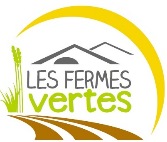 BON DE COMMANDETous les produits sont certifiés.Les prix sont mentionnés TTC. Tarifs au 01/01/2018.Tous les produits sont certifiés en agriculture biologique.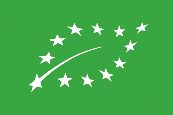 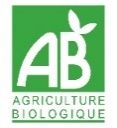 *Attention : concernant la volaille : merci de nous transmettre vos commandes avant le samedi soir précédent.Pour les colis de viande de bœuf, de veau ou de porc, délai nécessaire : nous enregistrons votre commande et vous prévenons 8-10 jours avant de sa disponibilité.Viande bovine en colis – Cytise, Gaec de la Saule ou Ferme André  Animaux issus de 6 exploitations des fermes vertes	Viande de porc – Gaec du Sillon	Volailles et œufs - fournis par EARL de la Basse-Cour, Naives-en-BloisProduits laitiers - Fromagerie du Lac, lait issu de la ferme Romé	Produits laitiers - EARL de la Petite Seille			Produits laitiers - Lait coopératif via BiogamCes quatre références bio proviennent de fromageries partenairesPaniers et légumes frais de saison- Ferme Romé	Autres – produite par la ferme Frieh, HoltzwihrAromates - produites et fournies par Thomas Vauthier, Ménil-la-HorgneTisanes - produites et fournies par Thomas Vauthier, Ménil-la-HorgneJus de fruits - fournis par Domaine Migot, LuceyPâtes - Moulin du petit poucetHuiles - GAEC du SillonAutres - légumineuses coopératives via ProbiolorFarines - céréales coopératives via ProbiolorFarines - Moulin du petit poucet    Non tranché -  tranchéPainPossibilité de trancher vos pains, brioches ou pain de mie pour un supplément de 0.10 € par produit.Bœuf par 20 kg mis sous-vide*13,70 € / kgBœuf par 10 kg mis sous-vide*14,80 € / kgVeau du Cytise par 5 kg mis sous-vide*18,00 € / kgSteaks hachés surgelés Carton de 5 kg (pièces de 100 g)11,50 € / kg  Porc par 10 kg, colis mis sous-vide*(rôti, escalopes, côtes, sauté sans os)15,70 € / kgSaucisson sec26,60 € / kgFuseau26,60 € / kgTerrine de campagne - 180 g5,20 € / potRillettes de campagne - 180 g5,20 € / potPoulet (1,5 à 2,5 kg / pièce)9,25 € / kgCuisses poulet, par 2 sous-vide13,25 € / kgBlancs de poulet, par 2 sous-vide20,15 € / kgLa douzaine d'œufs4,00 €Tomme de Pierre Percée~ 2 kg15,90 € / kgTommette~ 450 g16,10 € / kgCarré240 g4,00 €Vieux pré100 g2,15 €Fromage frais nature 100 g2,10 €Fromage frais aux épices100 g2,40 €Fromage blanc500 g2,10 €Faisselle500 g2,30 €Faisselle écrémée500 g2,60 €Fromage blanc fermier écrémé500 g2,60 €Beurre fermier170 g2,60 €Yaourts fruits jaunes - 125 g par 42,40 €Yaourts citron - 125 g par 42,40 €Yaourts vanille - 125 gpar 42,40 €Yaourts fruits rouges - 125 gpar 42,40 €Lait entier - 1 litrepar 610,80 €Lait demi-écrémé - 1 litrepar 69,60 €Lait écrémé - 1 litrepar 68,64 €Crème épaisse20 cl2,07 €Crème légère20 cl2,27 €Beurre250 g2,75Yaourt nature lait entier 125 gpar 42,02 €Yaourt nature 1/2 écrémé 125 gpar 41,56 €Yaourt nature 0% 125 gpar 41,98 €Dessert vanille caramel 100 gpar 42,65 €Crème dessert chocolat 100 gpar 42,55 €Petit Biogam Nature 50 gpar 62,05 €Fromage frais grain 40% MG400 g2,60 €Fromage frais battu 20% MG400 g2,35 €Petit Munster200 g3,85 €Munster  ~ 900 g / piècele kg17,00 €Petit Brie "Reillon"  ~ 1 kgle kg16,70 €Brie de Meaux ~ 3 kgle kg21,50 €Brie de Meaux Portion170 g3,95 €Tome de la Vezouze ~ 1,5 kgle kg13,20 €Le bon lorrain 50 % ~ 1,5 kgle kg15,60 €Mimolette portion ~ 250 gle kg20,65 €Emmental ~ 1,5 kgle kg17,40 €Emmental portion ~ 300 gle kg18,45 €Emmental râpé200 g4,15 €Reblochon ~ 500 g / piècele kg23,35 €Comté 1/12 ~ 3 kgle kg20,65 €Comté portion ~ 200 gle kg21,50 €Morbier portion ~ 300 gle kg18,55 €Panier (2 à 3 personnes)13,00 €Grand panier (4 à 5 personnes)22,00 €Pommes de terre - Chair fondante :Pommes de terre - Chair fondante :Pommes de terre - Chair fondante :Pommes de terre - Chair fondante :Osiris (ronde, à tout faire)Sac 10 kg15,00 €Sac 20 kg28,00 €Blanche (frites)Sac 10 kg15,00 €Sac 20 kg28,00 €Agria (purées, potages)Sac 10 kg15,00 €Sac 20 kg28,00 €Pommes de terre - Chair ferme :Pommes de terre - Chair ferme :Pommes de terre - Chair ferme :Pommes de terre - Chair ferme :Margot (très ferme, gustative)Sac 10 kg16,00 €Sac 20 kg30,00 €Charlotte (ferme)Sac 10 kg16,00 €Sac 20 kg30,00 €Bernadette (longue conservation)Sac 10 kg16,00 €Sac 20 kg30,00 €ChoucrouteSeau de 1 kg3,85 €ChoucrouteSeau de 5 kg11,10 €Pot de 18 grammes à 4.00 € piècePot de 18 grammes à 4.00 € piècePot de 18 grammes à 4.00 € piècePot de 18 grammes à 4.00 € pièceSaugeOriganSarrietteMélange pour viande rougeRomarinMélange pour viande blancheOrtieMélange pour barbecue15 sachets par boîte à 4.00 € pièce15 sachets par boîte à 4.00 € pièce15 sachets par boîte à 4.00 € pièce15 sachets par boîte à 4.00 € pièceNo stressDélisse de MélisseCoup de fouetGueule de boisTaille de guêpeFleurs de sureauMenthe enchantéeThym citronnéOrtie magiqueMarchand de sableFleurs de coucouCamomilleLune de mielRéveillonJus de pomme – 1 litrePar 615,00 €Coquilles d'épeautre 500 g2,70 €Coquilles d'épeautre2,5 kg11,00 €Tortilles - farine de blé T110500 g2,50 €Tortilles - farine de blé T1102 kg8,50 €Huile de tournesol – 0.75 clunité5,05 €Huile de tournesol – 0.75 clpar 625,25 €Huile de colza – 0.75 clunité5,80 €Huile de colza – 0.75 clpar 629,00 €Lentilles vertes500 g2,30 €Blé - T110 (complète)1 kg2,20 €Blé - T110 (complète)5 kg9,85 €Blé - T110 (complète)25 kg45,50 €Blé - T80 (bise)1 kg2,20 €Blé - T80 (bise)5 kg10,00 €Blé - T80 (bise)25 kg46,25 €Blé - T65 (blanche)1 kg2,25 €Blé - T65 (blanche)5 kg10,25 €Blé - T65 (blanche)25 kg46,50 €Farine d'épeautre1 kg4,15 €Farine d'épeautre5 kg19,00 €Farine de seigle T1301 kg2,20 €Farine de seigle T1305 kg9,90 €Farine céréales levain5 kg19,50 €Farine de sarrasin1 kg3,70 €Farine de sarrasin2 kg6,60 €Farine de petit épeautre1 kg5,60 €Farine de petit épeautre2,5 kg13,40 €Pain paysan (1/2 complet)500 g2,30 €Pain paysan moulé750 g3,45 €Pain paysan1 kg4,40 €Pain fermier (blanc)500 g2,30 €Pain fermier 1 kg4,40 €Baguette Fermière (blanc)250 g1,30 €Baguette Fermière 500 g2,30 €Pain complet500 g2,70 €Pain complet moulé750 g4,05 €Pain d'épeautre500 g3,05 €Pain d'épeautre moulé750 g4,55 €Pain de blés anciens1 kg7,00 €Pain de seigle1 kg5,60 €Pain de petit épeautre500 g6,00 €Pain au tournesol500 g3,00 €Pain lin et Sésame500 g3,00 €Pain au pavot500 g3,00 €Pain aux 4 graines500 g3,00 €Pain aux graines de courge500 g3,20 €Pain aux noix500 g3,20 €Pain raisins noisettes500 g3,20 €Fougasse aux graines500 g4,10 €Brioche aux raisins170 g170 g2,00 €Brioche aux raisins700 g700 g6,50 €Brioche nature170 g170 g2,00 €Brioche nature700 g700 g6,50 €Brioche au chocolat170 g170 g2,00 €Brioche au chocolat700 g700 g6,50 €Pain de miePain de mie700 g6,40 €